How much do you know about Ireland?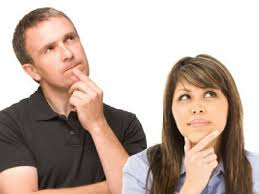 What’s the population of the Republic of Ireland? 4.64 million 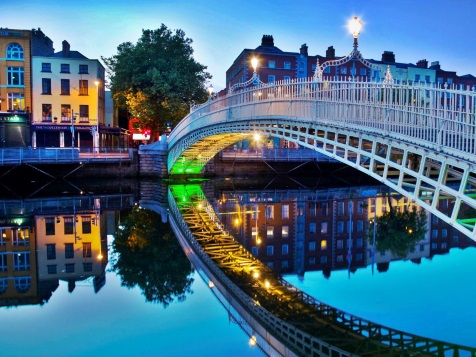 What’s the population of Dublin? 1.3 millionWho is the President of Ireland? Michael D HigginsWhat title does the Irish ‘Prime Minister’ have? An TaoiseachWhat’s the name of the Irish parliament? Dáil Éireann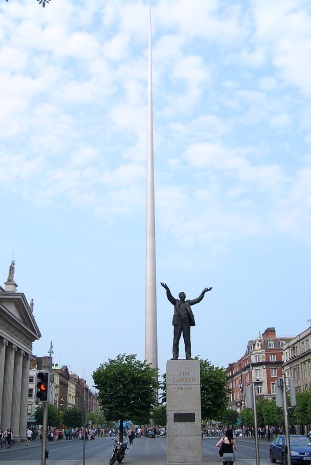 Who is the patron saint of Ireland? When do we celebrate his feast day?St. Patrick – March 17th Name three types of traditional Irish food. Irish Stew, Bacon and Cabbage, ColcannonName two types of traditional Irish sport.  Gaelic Football, HurlingWhat are police officers called in Ireland? GardaíLook at the following sentences. They all contain Dublin slang. What do you think the slang means?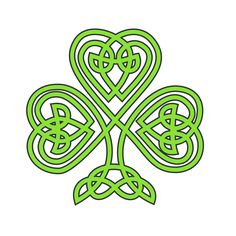 I could murder a pint. I’m very thirsty.Fair play to ya. That was a great result. Well done, congratsHe’s a right eejit. He never gets anything right. idiotYou’ve made a hames of that. You’ll have to do it again. Made a messIf you’re wanting a shower, you’ll find the towels in the hot press. Airing cupboard What are you gawking at? Haven’t you seen pink hair before? Staring atTake your umbrella. It’s lashing. Raining heavilyI’m off to bed. I’m wrecked. exhausted